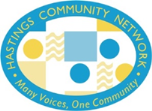 Hastings Community Network25th January 2019 at East Sussex College HastingsSocial Prescribing - connecting to the right support across Hastings and St LeonardsNameOrganisationTable1Julie  AbsonSCDA62Debby AndersonFood Project73Viki AshbySussex Partnership NHS Trust24Carleton AstleySCDA45Liz BaileySouthdown66Sophi BarnesESCC Support with Confidence47Su Barnicoat-HillHastings Voluntary Action5 (F)9Jo Bevan410Neil Blanchard (F)Southdown3 (F)11Claire BryantSASBAH512Jane CaleyAssociation of Carers813Bruce CampbellDWP814Hannah ChalmersFulfilling Lives915Sue  Chambers East Sussex Learning Together CEPN516Linda ChorltonEast Sussex County Council617Sherry  Clark Hastings Quakers/ Transition Town Hastings & St Leonards518Andrew  Colquhoun HCN Executive419Anita CordellAdult Social Care320Jack  CoxSCDA721Mandy CrandalePossability People122Liz  CranhamESCC523Andrew CrightonSnowflake Night Shelter624Lesley CrightonSnowflake Night Shelter825David Cruickshank927Annette  DaviesThyme To Transform328Mary DawsonBohemia Walled Garden Association829Eugenie DemezaActive Hastings 230Carole DixonEducation Futures Trust131Cath DonovanActive Hastings332Mandy DoranHands of Hope733Rae EdwardsEducation Futures Trust934Teresa FlowerESCC35Stephanie Foard (F)Southdown Community Connectors Social Prescribing7 (F)36Luke FunnellProject Rewild337Maureen GardinerOasis Community Project- East Hastings138Nikki GarmanEast Sussex439Jackie GauntOasis Community Project- East Hastings340Rachelle GoldSussex Prisoners Families241Sarah GouldAnchor542Debbie GriffithsAlzheimer's Society543Joanne HardyDisability Team244Carla Hawkins (F)Southdown1(F)45Tim HillsTCV146Graham HodgsonFSN347Michelle HooperFSN 248Terry HumeESCC149Kanna InglesonSussex Prisoners' Families150Laura Jeffcote3VA751Emma JonesEast Sussex Families and Carers Team1052Lynsey KeepPossability People453Kim KellyBrighton Housing Trust554Sam KinchHeart of Hastings CLT1055Saburo KobayahiEast Sussex County Council256Catherine LulhamPeople in Partnership957Tamsin MacdonaldPriority 1-54658Ken MaitlandHastings & Rother Credit Union1059Steve ManwaringHastings Voluntary Action60Stewart MarquisCommunity Pharmacy Support Worker1061Sheila MartinPatient Participation Group Forum Representative162Kate MeakinEnergise Sussex Coast963Donna MeenanHastings & Rother Children's Centres164Kate  MeyerEast Sussex County Council765Emma MurphyImago East Sussex Young Carers466Sarah MurrayESCC Open for Parents967Papreen NaharBrighton and Sussex Medical School368Rachael NoakesESCC Support with Confidence769Steve NoakesThyme to Transform 670Daniela OthienoBohemia Walled Garden Association971Karennina PageSussex Community Development Association (SCDA)872Chris PanikkouEast Sussex Recovery Alliance973Kate ParkinSussex Armed Forces Network1074Susan ParminterFulfilling Lives675Laura PayneEast Sussex County Council176Judy PearsonSouthdown1077Alice PittsEducation Futures Trust878Anna PoleTCV479Ruth PynerHeron and Gull Ltd680Lorraine Quinn-StokesFulfilling Lives1081Tara ReddyOne You East Sussex782Stephanie RistRed Cross483Tracey RoseFSN784Jim Roseveare885Catherine SheppardDWP/ESCC586Louise SouthOptivo987Beth StringerHarkey Marlarkey888Rachael Toner (F)ESCC10(F)89Michelle TrunchionPeople in Partnership590Jennifer Twist (F)Care for the Carers2(F)91Emma UptonSouthdown892Tanya Vice (F)Hastings Voluntary Action6(F)93Victoria WaltersBrighton Oasis Project594Katie WardAssociation of Carers395Richard WatsonNHS Hastings & Rother Clinical Commissioning Group496Jen Wells (F)ESCC8 (F)97Debbie Wilkins (F)ESCC9 (F)98Alison WrightSnowflake599Dave YoungHastings Independent Press10100Henry YoungESCC Library and Information Service7